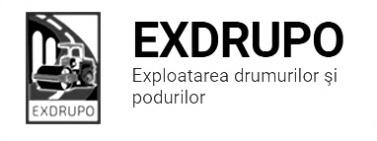 Notă informativăcu privire la lucrările de întreţinere şi salubrizare a infrastructuriirutiere din mun. Chişinăusect. Centru (7 muncitori): executate 18.06.2020:Gunoi manual: str. Tăbăcăria Veche – 1 cursă (Mercedes).Săpătră manuală: str. Testimiţeanu – 2,5 m3.Instalare borduri mari: str. Testimiţeanu – 18 buc.Amenajarea fundației în pietriș: str. Testimiţeanu – 16 m3.sect. Buiucani (7 muncitori): 	executate 18.06.2020:Salubrizare manuală: str. Pelivan – 3 curse (Zil).Frezare parte carosabilă W350: str. Pelivan – 8,0 tn.Dezbatere beton asfaltic: str. Pelivan.Salubrizarea mecanizată în zi: str. Belinski, str. Pelivan, str. N. Costin, str. L. Deleanu, str. 27 Martie,  Bariera Sculeni, str. Mesager, str. Alexandrescu.executate 18.06.2020-19.06.2020 (în nopate):Salubrizarea mecanizată în noapte: str. Sciusev, Calea Ieşilor, str. Kogălniceanu, str. Mateevici, str. Sf. Ţării, str. S. Lazo , str. P. Movilă, str. T. Ciorbă, str. Lăpuşneanu.sect. Rîşcani (10 muncitori):executate 18.06.2020:Excavare/transportare borduri: str. M. Costin – 14 ml, 1 Kamaz.Gunoi manual: str. M. Costin – 1 cursă, (Zil).Demolarea betonului și betonului asfaltic: str. M. Costin – 2 m3.Compactare sol: str. M. Costin – 55 ml.Compactare pietriș: str. M. Costin – 47 ml.Demontare pavaj: str. M. Costin – 13 m2.Amenajarea fundației pietriș: str. M. Costin – 5,4 tn.executate 18.06.2020-19.06.2020 (în nopate):Salubrizarea mecanizată în noapte: str. Albişoara, str. Alecsandrii, str. Petricani, bd. Moscova, str. C. Orheiului – 4 borduri, str. Al. Russo, bd. Renaşterii, str. Gr. Vieru, str. C. Tănase, str. Bodoni, str. Puşkin, str. P. Rareș, str. Kiev, str. Ierusalimului.  sect. Botanica (7 muncitori):executate 18.06.2020:Amenajarea fundației în pietriș: str. Zelinski – 33,7 tn.Excavare/transportare gunoi: str. Zelinski – 4 curse (2 Zil, 2 remorcă).Montare zidării: str. Zelinski – 14 buc.executate 18.06.2020-19.06.2020 (în nopate):Salubrizare mecanizată în noapte: nor rutier şos. Munceşti, str. Burebista, str. Independenţei, str. Hr. Botev, str. Zelinschi, str. Titulescu, bd. Decebal, bd. Dacia,  Viaduct.sect. Ciocana (8 muncitori): executate 18.06.2020:Gunoi manual: str. M. Manole – 3 curse (1 Kamaz,1 remorcă, 1 Zil).                        str. Otovasca – 2 curse (1 remorcă, 1 Zil).Excavare/transportare gunoi: Aleea Mircea cel Bătrîn – 1 cursă (1 Kamaz).Compactare manuală: Aleea Mircea cel Bătrîn – 20 ml.Încărcare manuală: Aleea Mircea cel Bătrîn – 2 tn.Profilare pietriș: Aleea Mircea cel Bătrîn.sect. OCR (15 muncitori):executate 18.06.2020:Montare indicatoare rutiere: str. N. Costin-str. Sucevița – 8 buc.Deservire indicatoare rutiere: sect. Centru.sect. 7 (4 muncitori):executate 18.06.2020:Curățarea canalizării pluviale: str. Uzinelor – 35 receptoare.                                                 str. Dg. Asachi – 6 receptoare.                                                 str. Albișoara – 23 receptoare.  Spălarea rețele inginerești : str. Uzinelor, str. Albișoara.                                                 Gunoi manual : 1 cursă.                                                                                         sect. 8 (9 muncitori):executate 18.06.2020:Decapare asfalt, H15: bd. Moscova –120 m2.  Montare pavaj: bd. Moscova –67 m2.  Compactare pămînt: bd. Moscova – 50 m3.  Transport asfalt: bd. Moscova – 15 tn, 3 curse.  sect. 9 (5 muncitori):executate 18.06.2020:Plombare: str. Albișoara – 40 m2, H5, egalizare 3 tn.Măsurile întreprinse pentru prevenirea răspîndirii Covid-19:Toate unităţile de trasport sunt dezinfectate la începutul şi la sfîrşitul programului de lucru;Muncitorilor este verificată starea de sănătate de către medicul întreprinderii;Muncitorii sunt echipaţii cu:mască de protecţiemănuşi de protecţiedezinfectantInginer SP                                                         I. Rusu